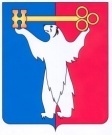 АДМИНИСТРАЦИЯ ГОРОДА НОРИЛЬСКАКРАСНОЯРСКОГО КРАЯРАСПОРЯЖЕНИЕ15.08.2017                                           г. Норильск                                              №  4463О внесении изменений в распоряжение Администрации города Норильска от 01.09.2016 № 4460  В целях урегулирования отдельных вопросов, а также в связи с кадровыми изменениями, Внести в состав межведомственной комиссии по вопросам демографии, семьи и детства, утвержденный распоряжением Администрации города Норильска от 01.09.2016 №4460 (далее – Комиссия), следующие изменения:Вывести  из  состава  Комиссии   Енчика  Геннадия  Геннадьевича,  Ускову Наталью Николаевну. Ввести  в  состав   Комиссии, в качестве членов Комиссии:-   Недбайло   Елену  Васильевну  -  заместителя Руководителя  Администрации города Норильска по району Кайеркан – начальника Кайерканского территориального управления;- Никитич Марию Николаевну- начальника отдела пресс-службы Норильского городского Совета депутатов (по согласованию).	2. Внести в Положение о межведомственной комиссии по вопросам демографии, семьи и детства слова, утвержденное распоряжением Администрации города Норильска от 01.09.2016 №4460 (далее – Положение), следующее изменение:2.1. В пункте 4.1 Положения слова «руководителем Администрации города Норильска» заменить словами «Главой города Норильска». 3. Опубликовать настоящее распоряжение в газете «Заполярная правда» и разместить его на официальном сайте муниципального образования город Норильск.4. Настоящее распоряжение вступает в силу с даты его подписания за исключением пункта 2, вступающего в силу со дня вступления в силу решения Норильского городского Совета депутатов об избрании Главы города Норильска по результатам конкурса.Руководитель Администрации города Норильска		              Е.Ю. Поздняков